MINUTES OF THE 24th AGM of the ACS HELD ON SATURDAY 21 NOVEMBER 20151.	PRESENT29 members entitled to vote were present at the meeting.2. 	APOLOGIESNil apologies were received.3.	PROXIES.	Nil proxies were received.3.		WELCOME The Chairman, ACS President Ms Brenda Aynsley, opened the meeting at 6.30pm and welcomed members attending.4.	MINUTES OF THE PREVIOUS MEETING	It was moved by J Stewart-Rattray, seconded by P McGill:		“that the Minutes of the 23rd ACS AGM held on November 28 2014 be confirmed”.	The motion was Carried on a show of hands.5. 	ANNUAL REPORT	National Treasurer Yohan Ramasundara spoke to the published financial statements and 	explained that they had been officially audited and approved by the National Audit and Risk	Committee and the ACS Management Committee. He thanked the CEO, CFO and ACS staff 	for their cost containment efforts which, coupled with better than budgeted revenue, 	resulted in a very satisfactory result.  	Then, it was moved by Y Ramasundara, seconded by A Errington:	“that the Annual Financial Statements of the Australian Computer Society for the period 01 	July 2014 - 30 June 2015 be approved”.The motion was Carried on a show of hands.6. 	ADDRESS	Brenda Aynsley spoke to her President’s Report which will form part of the glossy ACS Annual Report which will be published later in the year. She acknowledged the previous CEO Alan Patterson for his efforts towards improvement and the current CEO Andrew Johnson for driving an understanding of the organisation’s meaning in the context of a digital future. She emphasised that her well known passion for the promotion of trustworthy computing is undiminished and thanked the elected members and staff for their assistance during her Presidency.7.	Honorary Life Member Presentations	Brenda Aynsley informed the meeting that the ACS’s highest accolade, Honorary Life Membership, has been bestowed on Victorian Branch members Andrew Parbury and Ian Wells for their outstanding contribution to the Society over an extended period. She presented Andrew Parbury with his Honorary Life Member certificate and Victorian Branch Chair Craig Horne accepted Ian Well’s certificate on Ian’s behalf as he was unable to be present. 	The meeting acknowledged these achievements by acclamation.8.	CLOSURE	The meeting closed at 6.47pm.	Signed as a correct record	B Aynsley OAM FACS CP	ChairmanAUTHORSVERSION HISTORYAPPROVALS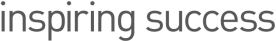 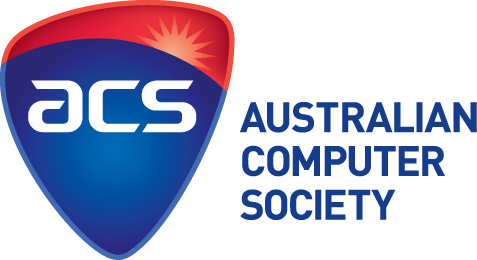 Minutes of the 24th ACS Annual General MeetingMinutes of the 24th ACS Annual General MeetingMinutes of the 24th ACS Annual General MeetingMinutes of the 24th ACS Annual General MeetingS BurrellDateDocumentVersionRevision History (reason for changeAuthor /Reviser23 Dec 2015V1.0OriginalS Burrell18 Jan 2016V1.1Minor correctionsB AynsleyDate approvedVersion:Approved ByDate in forceDate of Next ReviewCustodian title & e-mail address:Sam Burrell Head of Governance & Risk <sam.burrell@acs.org.au>Responsible Business Group:Office of the CEODistribution:Highlight which is applicable and provide names where applicableUnrestricted Content Security:Highlight which is applicableUnclassified